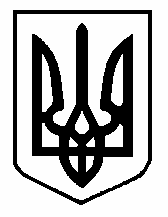 НАКАЗПО ГАННІВСЬКІЙ ЗАГАЛЬНООСВІТНІЙ ШКОЛІ І-ІІІ СТУПЕНІВПЕТРІВСЬКОЇ РАЙОННОЇ РАДИ КІРОВОГРАДСЬКОЇ ОБЛАСТІвід 26.03.2019  року                                                                                                          № 66с.ГаннівкаПро результати вивчення системи роботи вчителя географії та основ здоров'я Осадченко Наталії Михайлівни Згідно з річним планом роботи школи на 2018/2019 навчальний рік, у березні 2019 року проводилось вивчення системи роботи вчителя географії та основ здоров’я Осадченко Наталії Михайлівни. Під час вивчення використовувалися такі методи: індивідуальні бесіди з учителем та її колегами, спостереження, відвідування та аналіз уроків та виховних заходів, контрольні зрізи, тестування, вивчення шкільної документації, анкетування учнів, батьків, колег, адміністрації.Результати вивчення було узагальнено в довідці.Виходячи з вищезазначеногоНАКАЗУЮ:Взяти до відома довідку про результати вивчення системи роботи вчителя географії та основ здоров’я ОСАДЧЕНКО Н.М. на нараді при директорові у квітні 2019 року (додаток).Вчителю ОСАДЧЕНКО Н.М.:1) активізувати роботу щодо залучення учнів до роботи в районній МАН та участі у роботі ШНТ «Перлина» у 2019/2020 навчальному році;2) залучати учнів до участі у різноманітних конкурсах з географії , основ здоров’я та природознавства.Контроль за виконанням даного наказу покласти на заступника директора з навчально-виховної роботи Ганнівської загальноосвітньої школи І-ІІІ ступенів ГРИШАЄВУ О.В.Директор школи                                                                               О.КанівецьЗ наказом ознайомлені:                                                                  О.Гришаєва                                                                                                          Н.Осадченко                                                             Додаток                                                                                                 до наказу директора школи                                                                                        від 26.03.2019 року № 66Довідкапро вивчення системи роботи вчителя географії, основ здоров’я  Осадченко Наталії МихайлівниЗгідно з річним планом роботи школи на 2018/2019 навчальний рік, у березні 2019 року проводилось вивчення системи роботи вчителя географії, основ здоров’я  Осадченко Наталії Михайлівни. Під час вивчення використовувалися такі методи: індивідуальні бесіди з учителем та її колегами, спостереження, відвідування та аналіз уроків та виховних заходів, контрольні зрізи, тестування, вивчення шкільної документації, анкетування учнів, батьків, колег, адміністрації.Осадченко Наталія Михайлівна має вищу освіту, спеціаліст ІІ категорії. Педагогічний стаж -18 років. Стаж роботи за фахом – 7 роківПід час підготовчого періоду адміністрацією школи було проведено вивчення навчальної програми з географії та біології, нормативних та розпорядчих документів, що стосуються навчально-виховної діяльності вчителя; складений план та визначена основна мета вивчення системи роботи вчительки; затверджено календарно-тематичне планування та графік тематичного оцінювання знань учнів. Адміністрацією школи відвідано 6 уроків географії, 6 уроків основ здоров’я,  2 уроки природознавства. Під час відвідування уроків виявлено, що вчителька доцільно обирає структуру уроків, раціонально використовує час, забезпечує зв’язок теорії з практикою, враховує індивідуальні можливості учнів та здійснює диференційований підхід до школярів. Під час проведення уроків забезпечується оптимальне співвідношення між фронтальною, індивідуальною та груповою формою роботи. Створюються умови для організації самостійної роботи учнів. Вчителька володіє основами комп’ютерної грамотності, закінчила навчання за програмою «Цифрові технології». Використовує інформаційно-комунікативні технології: виготовлення дидактичного та роздаткового матеріалу, робота учнів з інформаційно-пошуковими системами мережі Інтернет. Повною мірою використовуються виховні можливості матеріалу. Домашні завдання пов'язані зі змістом уроку, диференційовані.На уроках географії застосовує активні та інтерактивні методи навчання, які включають: роботу в групах і парах, випереджувальні індивідуальні та групові завдання, розв′язання проблемних ситуацій, дискусії, „мозкові штурми”, проведення семінарів, конференцій, екскурсій, рольових , ділових та інтелектуальних ігр, змагань, аукціонів, захисту проектів, нетрадиційні форми перевірки знань учнів  (диктанти, бліц-інтерв′ю,  експрес-тести, схеми, „Вірю-не вірю” та ін.) На уроках використовує окремі технології інтерактивного навчання: „Ажурна пилка”, «Приваблива мета», географічний крос, картографічний практикум, поетичні хвилинки, «фантастична добавка».  Проведена перевірка ведення класних журналів 3 – 9 класів. Вчителька під час ведення предметних сторінок журналів дотримується єдиного орфографічного режиму, об’єктивно оцінює знання і вміння учнів, своєчасно виставляє оцінки. Записи в журналах ведуться чітко, охайно. Під час перевірки робочих зошитів та зошитів для лабораторних і практичних, контрольних робіт виявлено, що кількість письмових робіт і їх зміст відповідають програмовим вимогам.. Проведені  також бесіди з учителькою, її колегами. Під час бесід з Осадченко Н.М. акцентувалася увага на таких питаннях: як працює над підвищенням своєї фахової й методичної кваліфікації; наскільки обізнана із загальною культурою; бачення самим учителем системи в своїй роботі; чи може вчитель самостійно дати оцінку своїй роботі..Під час анкетування учнів виявлено, що учні оцінили педагогічну майстерність вчительки (вміння цікаво організувати вивчення предмета; глибина знань, які дає учитель; свідома дисципліна на уроках; справедливість педагога у відношенні до учнів; вимогливість вчительки  у відношенні до себе; авторитет педагога в учнівському колективі) на високому рівні.Анкетування батьків проводилось за такими аспектами: рівень і глибина знань, які дає педагог дитині; позитивний вплив вчительки на виховання дітей; зацікавленість дітей в уроках української мови та літератури; ставлення вчительки до дитини; авторитарність педагога для батьків; рівень загальної культури педагога. Діяльність вчительки оцінена на високому рівні.Впродовж двох років Наталія Михайлівна була головою шкільного методичного об’єднання вчителів природничо-оздоровчого циклу.Шкільне методичне об’єднання вчителів природничо-оздоровчого циклу працює над проблемою: «Розвиток життєвої компетентності особистості учня шляхом упровадження інноваційних технологій на уроках природничо-оздоровчого циклу. На засіданні виступила з доповідями:1.Поняття «компетентність», здоров’язберігаюча компетентність, як складова життєвої компетентності особистості учня.2.Розвиток творчих здібностей школярів засобами інноваційних технологій на уроках географії.Також вчителька є постійним членом районного методичного об’єднання вчителів географії.У 2018/2019 навчальному році виступала на РМО вчителів географії з з доповіддю «Використання  спадщини  В. О. Сухомлинського  на  уроках  географії і природознавства. Складання казок» ;Наталія Михайлівна  є членом районного методичного об’єднання вчителів основ здоров’я керівник Ляхович І.Б. У 2018/2019 навчальному році виступала на РМО вчителів основ здоров’я з доповіддю «Активізація пізнавальної діяльності учнів в умовах компетентнісного підходу»Вчителька є слухачем школи комп’ютерної грамотності вчителів географії (керівник Ошега З.С. «Використання хмарних технологій у роботі вчителя географії»)У 2018 році пройшла очно-дистанційні курси в Кіровоградському КОІППО вчителів, які викладають предмети освітньої галузі «Прирадознавство».За 2017-2018 навчальний рік отримала такі сертифікати:«Основи здоров’язбережувальної компетентності»«Вчимося жити разом»«Безмежні можливості освітніх онлайн-ресурсів. Навчаємо з радістю»«Раціональний споживач – свідомий споживач»«Сторітеллінг – мистецтво цікавої розповіді, або як уникнути одноманітності на уроці»«Критичний підхід до критичного мислення»«Як легко запам’ятовувати будь-яку інформацію і як у цьому допоможе ейдетика»«Учнівські географічні проекти»У 2019 році пройшла курси вчителів основ здоров’я. Двічі на рік (весною та восени) організовує проведення Міжнародного природничого інтерактивного конкурсу «Колосок». Неодноразово отримувала подяки за організацію та проведення у загальноосвітньому закладі цього Міжнародного природничого інтерактивного конкурсу.У 2019 році брала участь з учнями в Інтернет-олімпіадах з географії «На уроці» з 4 учнями та з основ здоров’я з 10 учнями. У 2017 році учні школи вибороли ІІІ місце у районному турнірі з географії. У 2018 році була ведучою районного турніру з географії.У 2014 році була лауреатом районного конкурсу «Учитель року з географії – 2014».У 2016 та 2017 році Котяй А. та Лебедко А. отримали ІІІ місце у ІІ етапі Всеукраїнської олімпіади з географії. Враховуючи вищесказанеПРОПОНУЮ:1. Схвалити систему роботи вчителя географії Осадченко Н.М..2. Вчителю Осадченко Н.М.: 	1) активізувати роботу щодо залучення учнів до роботи в районній МАН  та участі у роботі ШНТ «Перлина» у 2019/2020 навчальному році;2) залучати учнів до участі у різноманітних конкурсах з географії , основ здоров’я та природознавстваБерезень 2019 року                                                          ЗДНВР О.Гришаєва